Choir Practice:  Sunday’s at 9am in the Choir Room			International Outreach Community Church:  Sunday’s from 1-5pm in the Lands ClassSteward:  John Beaver	Greeters/Ushers:  Connie and Gene Hartsell 	Bell Ringer:  Hannah/Grace Beaver		Acolyte:  Robert KurtCommonwealth United Methodist ChurchOctober 2019Commonwealth United Methodist ChurchOctober 2019Commonwealth United Methodist ChurchOctober 2019Commonwealth United Methodist ChurchOctober 2019Commonwealth United Methodist ChurchOctober 2019Commonwealth United Methodist ChurchOctober 2019Commonwealth United Methodist ChurchOctober 2019SundayMondayTuesdayWednesdayThursdayFridaySaturday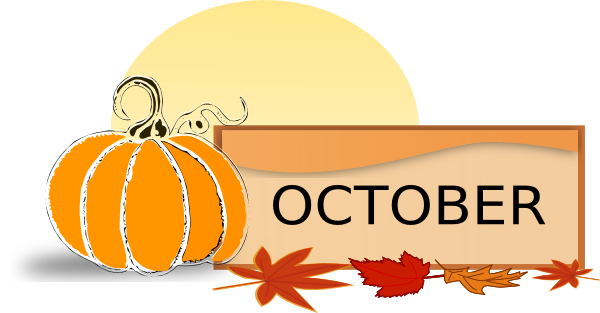 126pm Prayer Group (Mary Pearre’s home)8pm  AA Meeting (FH)34Church Office Closed5Charles Stephenson (BD)Fellowship Hall (reserved)610am Sunday School11am Worship1-5pm IOCC (Lands Class)Counters - Leigh Beaver 7812:30 Wesleyan Circle (Church Office)96pm Prayer Group (Mary Pearre’s home)8pm  AA Meeting (FH)104-6pm Clothing Closet Open11Church Office Closed12Dawn and Perry Beaver (ANV)Danny Haigler (BD)1310am Sunday School11am Worship1-5pm IOCC (Lands Class)Counters – Perry Beaver and Jackie Samuels14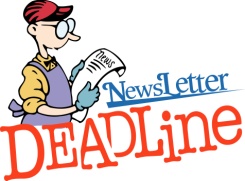 15Newsletter DayMarilyn Melton (BD)Pia Roe (BD)166pm Prayer Group (Mary Pearre’s home)8pm  AA Meeting (FH)Courtney Maggio (BD)1718Church Office Closed1920   10am Sunday School11am Worship1-5pm IOCC (Lands Class)Counters – John Beaver and Kay Little2122236pm Prayer Group (Mary Pearre’s home)8pm  AA Meeting (FH)24Charge ConferencePlace/Time TBD25Church Office ClosedConnie Boza (BD)262710am Sunday School11am Worship12pm Administrative Council Meeting (FH)1-5pm IOCC (Lands Class)Counters – Phyllis Batts and Leigh Beaver28Adriane Beaver (BD)Steve Kurt (BD)29306pm Prayer Group (Mary Pearre’s home)8pm  AA Meeting (FH)Rebecca Kurt (BD)31    Halloween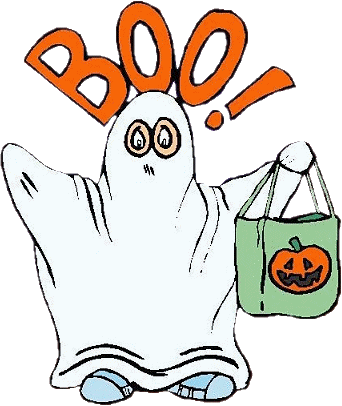 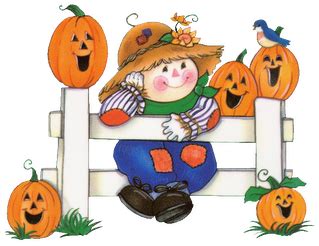 